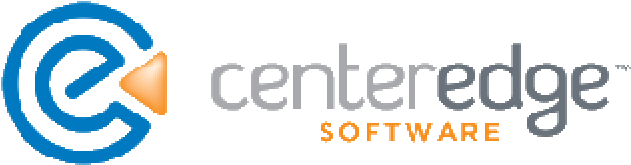  Symbol POS Keyboard Mode Setup Sheet HID Keyboard Emulation 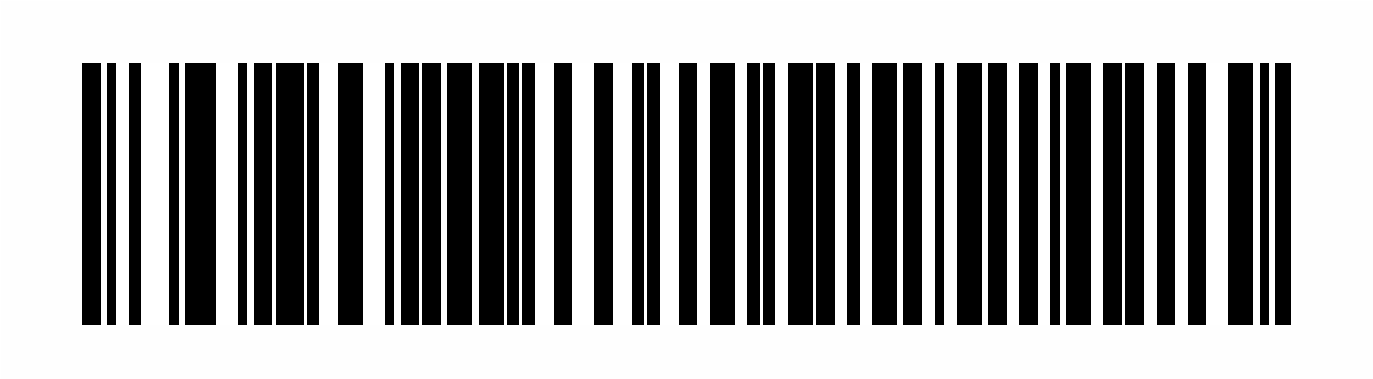 Scan Options 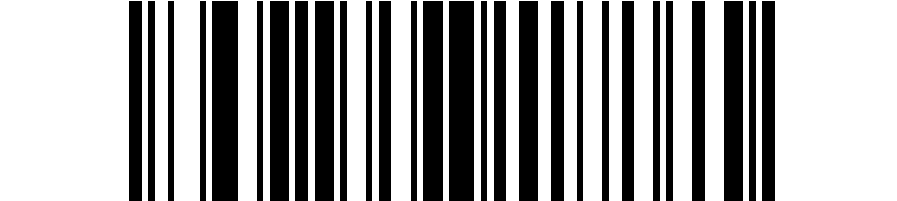 Prefix Data Suffix 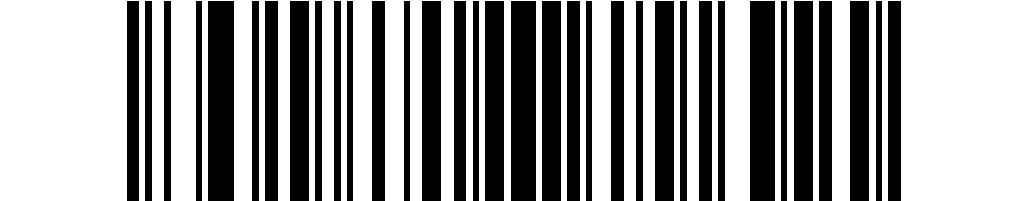 Enter 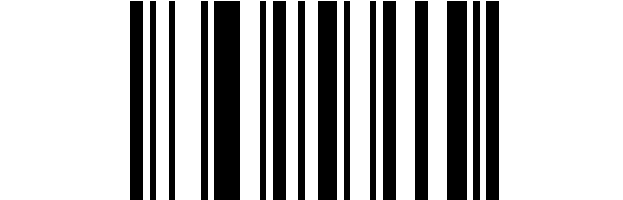 Scan Prefix 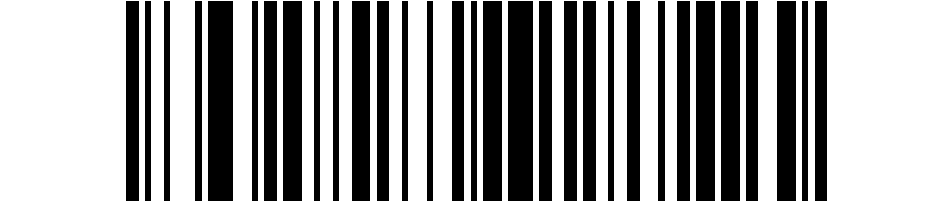 1 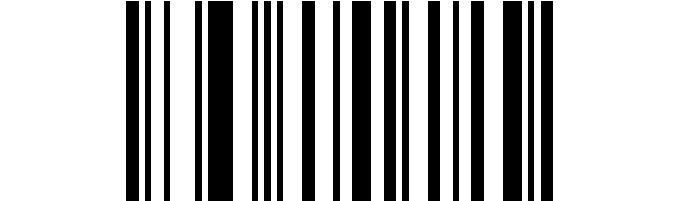 0 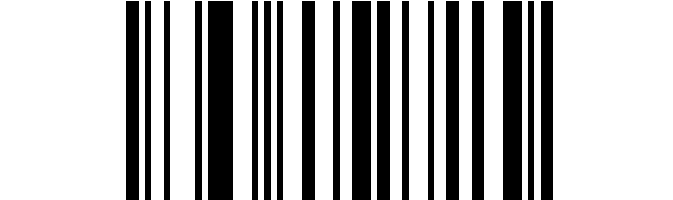 0 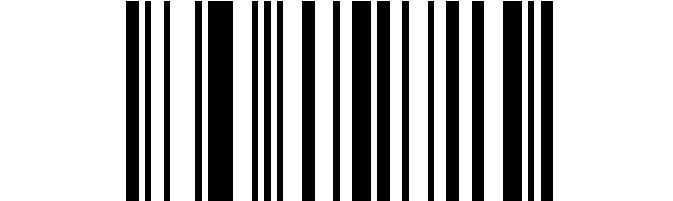 2 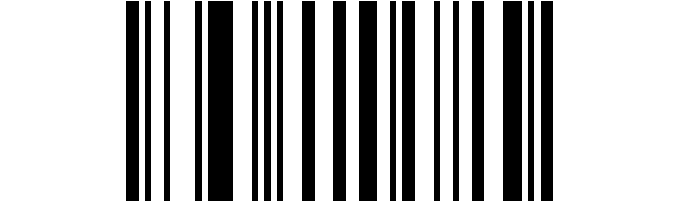 Scan Suffix 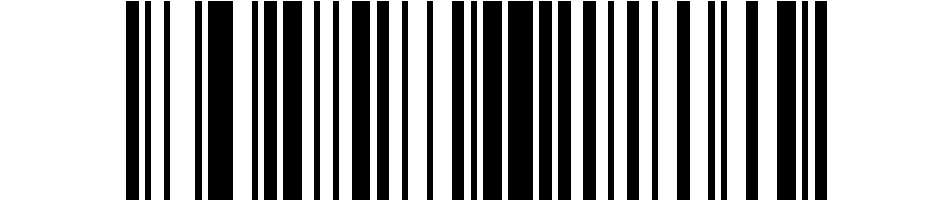 1 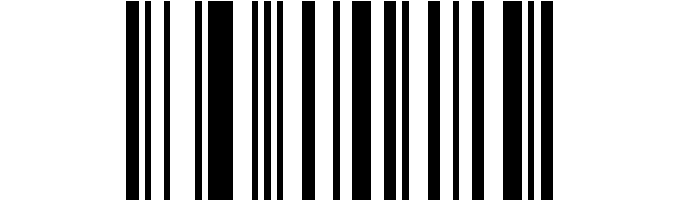 0 0 3 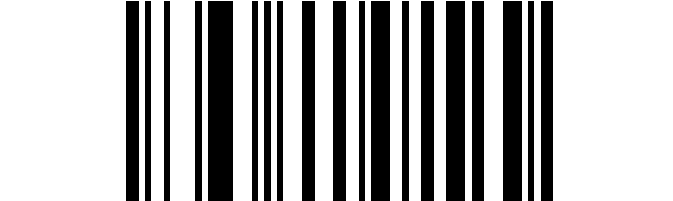 Enable Interleaved 2 of 5 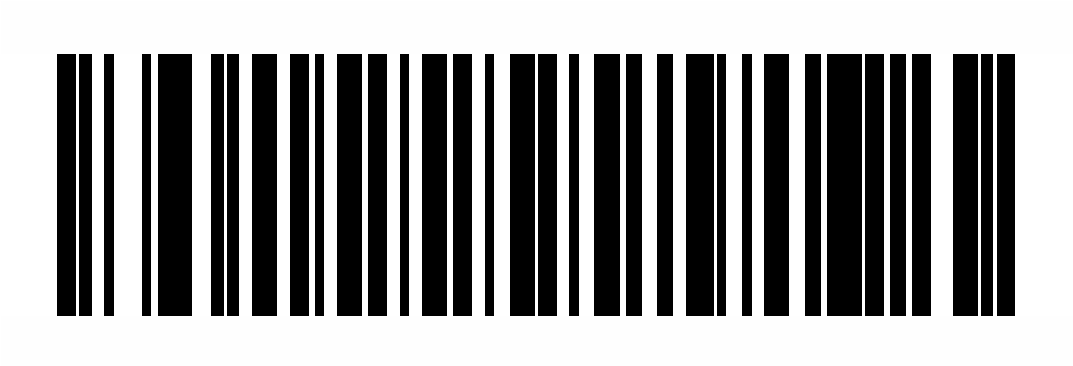 I 2 of 5 – One Discrete Length 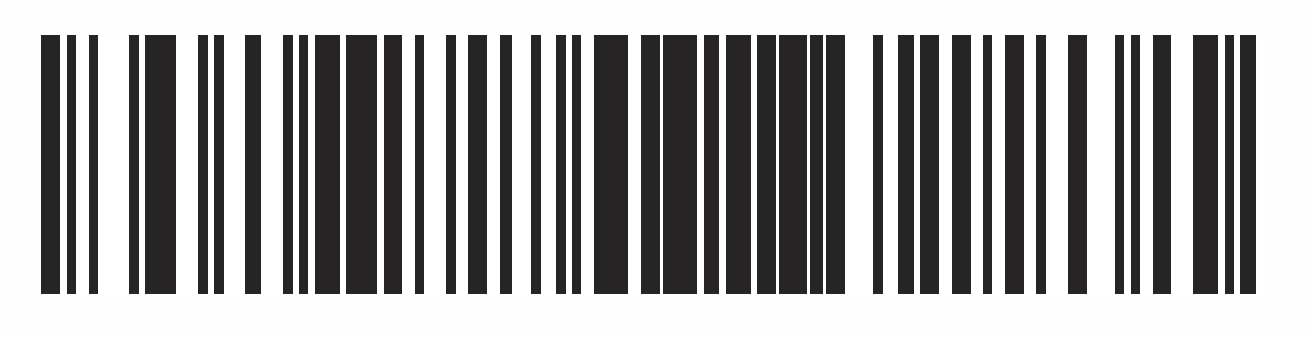 1 8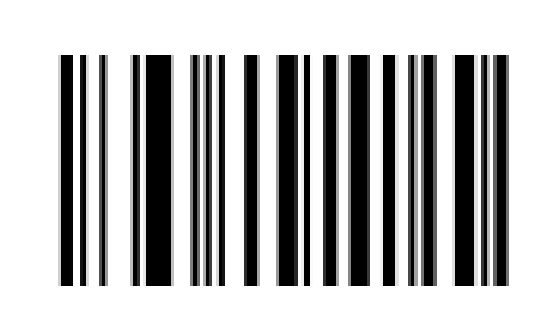 